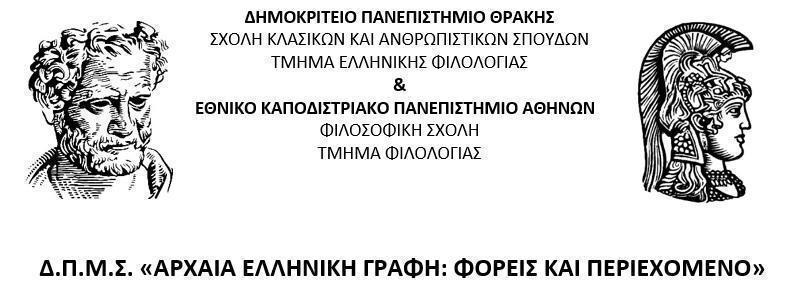 ΚΑΝΟΝΙΣΜΟΣ ΕΠΟΠΤΕΙΑΣ ΝΕΟΤΕΡΩΝ ΦΟΙΤΗΤΩΝ ΑΠΟ ΠΑΛΑΙΟΤΕΡΟΥΣΔΠΜΣ «ΑΡΧΑΙΑ ΕΛΛΗΝΙΚΗ ΓΡΑΦΗ: ΦΟΡΕΙΣ ΚΑΙ ΠΕΡΙΕΧΟΜΕΝΟ»Η εποπτεία νεότερων φοιτητών από παλαιότερους στο πλαίσιο ενός μεταπτυχιακού προγράμματος φέρνει μαζί της πληθώρα οφελών τόσο για τους φοιτητές που καθοδηγούν όσο και για τους νεότερους φοιτητές που λαμβάνουν την υποστήριξή τους. Αυτή η αμοιβαία επίδραση αποτελεί έναν σημαντικό πυλώνα της ακαδημαϊκής και επαγγελματικής ανάπτυξης και ενίσχυσης της κοινότητας εντός του πανεπιστημιακού περιβάλλοντος και αποτελεί ένα σημαντικό στοιχείο που συμβάλλει στην ολοκληρωμένη εκπαιδευτική εμπειρία τους. Ειδικότερα προσφέρει:Καθοδήγηση και Στήριξη: Οι παλαιότεροι φοιτητές προσφέρουν πολύτιμη καθοδήγηση και στήριξη στους νεότερους. Είναι σαν μέντορες που μπορούν να μοιραστούν την εμπειρία τους, να προσφέρουν συμβουλές για το πώς να αντιμετωπίσουν προβλήματα και προκλήσεις και να ενθαρρύνουν την προσωπική και επαγγελματική τους ανάπτυξη.Δημιουργία Δικτύου: Η εποπτεία ενισχύει τη δημιουργία δικτύων μεταξύ των φοιτητών. Η εποπτεία δημιουργεί μια γέφυρα μεταξύ νεότερων και παλαιότερων φοιτητών, ενισχύοντας τη δικτύωση και τη συνεργασία. Αυτό μπορεί να οδηγήσει σε ευκαιρίες για συνεργατικά έργα, ερευνητικές δραστηριότητες και ακόμη και επαγγελματικές ευκαιρίες στο μέλλον.Εμπειρία στην Έρευνα και τη Μέθοδο: Η εποπτεία δίνει στους παλαιότερους φοιτητές την ευκαιρία να αναπτύξουν δεξιότητες στην έρευνα και τη μέθοδο. Αυτή η εμπειρία μπορεί να ενισχύσει την ικανότητά τους να επικοινωνούν αποτελεσματικά, να εξηγούν πολύπλοκα θέματα και να εφαρμόζουν αποτελεσματικές μεθόδους για την επίλυση των ερευνητικών ζητημάτων.Ανάπτυξη Δεξιοτήτων: Η αλληλεπίδραση με παλαιότερους φοιτητές μπορεί να ενισχύσει τις δεξιότητες των νεότερων. Από την ακαδημαϊκή γραφή μέχρι την επικοινωνία και τη διαχείριση του χρόνου, οι παλαιότεροι φοιτητές μπορούν να μεταφέρουν πολύτιμες γνώσεις και δεξιότητες.Προσωπική Ανάπτυξη: Η εποπτεία δεν είναι μόνο για την ακαδημαϊκή πρόοδο αλλά επίσης για την προσωπική ανάπτυξη. Οι νεότεροι φοιτητές μπορούν να επωφεληθούν από τις συμβουλές και τις εμπειρίες των παλαιότερων σε θέματα όπως η ισορροπία μεταξύ σπουδών και προσωπικής ζωής.Ενθάρρυνση και Αυτοπεποίθηση: Οι νεότεροι φοιτητές επωφελούνται από την επαφή με παλαιότερους που έχουν ήδη περάσει από την ίδια εκπαιδευτική διαδρομή. Αυτή η αλληλεπίδραση μπορεί να ενισχύσει την αυτοπεποίθησή τους, να τους βοηθήσει να ακολουθήσουν τους στόχους τους και να αναγνωρίσουν τις δυνατότητές τους.Προώθηση της Κοινοτικής Συνείδησης: Η εποπτεία διαμορφώνει μια κουλτούρα αλληλεγγύης και συνεργασίας εντός του πανεπιστημιακού περιβάλλοντος. Οι φοιτητές αναγνωρίζουν τη σημασία της στήριξης ο ένας του άλλου και της κοινότητας ως συνόλου.Άρθρο 1: ΣκοπόςΑυτός ο κανονισμός θεσπίζει τους όρους και τις διαδικασίες για την εποπτεία νεότερων φοιτητών από παλαιότερους φοιτητές στο Δ.Π.Μ.Σ. «Αρχαία Ελληνική Γραφή: Φορείς και Περιεχόμενο», με σκοπό την προώθηση της συνεργασίας και την επιτυχή ολοκλήρωση του προγράμματος.Άρθρο 2: Εποπτική ΣχέσηΣε κάθε νεότερο φοιτητή / τρια ανατίθεται ένας παλαιότερος φοιτητής / τρια ως εποπτεύων / ουσα, ο οποίος θα τον καθοδηγεί κατά τη διάρκεια του μεταπτυχιακού προγράμματος. Η εποπτική σχέση θα επικεντρώνεται στην ανάπτυξη των ακαδημαϊκών και επαγγελματικών δεξιοτήτων του νεότερου φοιτητή, καθώς και στην επίλυση προβλημάτων που μπορεί να προκύψουν κατά τη διάρκεια των σπουδών του.Άρθρο 3: Ορισμός ΕποπτώνΟι επόπτες ορίζονται πριν από την έναρξη του εαρινού εξαμήνου του εκάστοτε ακαδημαϊκού έτους από τα αρμόδια όργανα του μεταπτυχιακού προγράμματος, λαμβάνοντας υπόψη τις ανάγκες και τις δεξιότητες των φοιτητών. Η αντιστοίχιση μεταξύ παλαιότερων και νεότερων φοιτητών πρέπει να γίνεται με προσοχή και με σκοπό την αποτελεσματική εποπτεία και καθοδήγηση. Εκδίδεται σχετική απόφαση της Συντονιστικής Επιτροπής που περιλαμβάνει κατάλογο των εποπτών φοιτητών και των εποπτευόμενων.Άρθρο 4: Υποχρεώσεις των Παλαιότερων ΦοιτητώνΝα παρέχουν υποστήριξη και καθοδήγηση στους νεότερους φοιτητές σχετικά με το περιεχόμενο των μαθημάτων, την έρευνα και άλλες σχετικές εκπαιδευτικές δραστηριότητες.Να προσφέρουν συμβουλές και οδηγίες σχετικά με την ανάπτυξη επαγγελματικών δεξιοτήτων και τη διαχείριση του χρόνου.Να παρακολουθούν την πρόοδο των νεότερων φοιτητών και να παρέχουν καθοδήγηση για τη βελτίωσή τους.Ο παλαιότερος φοιτητής / τρια θα πρέπει να διασφαλίζει ότι ο νεότερος φοιτητής / τρια έχει πρόσβαση σε απαραίτητους πόρους και πληροφορίες για την επιτυχή ολοκλήρωση των σπουδών του.Άρθρο 5: Υποχρεώσεις των Νεότερων ΦοιτητώνΟ νεότερος φοιτητής / τρια θα πρέπει να αναζητά ενεργά συμβουλές και καθοδήγηση από τον παλαιότερο φοιτητή / τρια του προγράμματος.Ο νεότερος φοιτητής / τρια θα πρέπει να συνεργάζεται με τον παλαιότερο φοιτητή / τρια και να τηρεί τις οδηγίες που του δίνονται προς όφελος της επιτυχούς ολοκλήρωσης του προγράμματος.Άρθρο 6: Τρόποι Επικοινωνίας και Συχνότητα ΕπικοινωνίαςΟι τρόποι επικοινωνίας μεταξύ του παλαιότερου και του νεότερου φοιτητή / τριας θα πρέπει να περιλαμβάνουν αλληλογραφία μέσω ηλεκτρονικού ταχυδρομείου, συναντήσεις προσωπικά ή μέσω τηλεδιάσκεψης, καθώς και άλλα μέσα επικοινωνίας που θα κριθούν κατάλληλα. Η συχνότητα επικοινωνίας θα πρέπει να καθορίζεται κατά περίπτωση, ανάλογα με τις ανάγκες και το πρόγραμμα σπουδών των φοιτητών. Ωστόσο, συνιστάται η επικοινωνία να πραγματοποιείται τουλάχιστον μία φορά το μήνα. Κατά τη διάρκεια της εποπτείας, ο παλαιότερος φοιτητής / τρια θα πρέπει να είναι προσιτός και διαθέσιμος για τον νεότερο φοιτητή, προκειμένου να ανταποκρίνεται στις ανάγκες και τις ερωτήσεις του.Άρθρο 7: Σχέση με τον Ακαδημαϊκό Σύμβουλο ΣπουδώνΗ εποπτική σχέση μεταξύ παλαιότερου και νεότερου φοιτητή / τριας δεν αντικαθιστά τη σχέση του νεότερου φοιτητή / τριας με τον ακαδημαϊκό σύμβουλο σπουδών του. Ο παλαιότερος φοιτητής / τρια θα πρέπει να συντονίζει τις προσπάθειές του με τις συστάσεις και τις οδηγίες του ακαδημαϊκού συμβούλου σπουδών του νεότερου φοιτητή, προκειμένου να εξασφαλιστεί η επιτυχής πορεία σπουδών του. Σε περίπτωση αντιφάσεων μεταξύ των συμβουλών του παλαιότερου φοιτητή / τριας και του ακαδημαϊκού συμβούλου σπουδών, η συμβουλή του ακαδημαϊκού συμβούλου σπουδών θα θεωρείται πρωτεύουσα και θα πρέπει να τηρείται.Άρθρο 8: Διαδικασίες Επίλυσης ΔιαφορώνΣε περίπτωση που προκύψουν διαφορές μεταξύ του παλαιότερου και του νεότερου φοιτητή / τριας σχετικά με την εποπτεία, καλείται να επιλύονται πρώτα με διάλογο μεταξύ των ενδιαφερομένων μερών. Αν ο διάλογος δεν οδηγήσει σε ικανοποιητική λύση, η υπόθεση μπορεί να παραπεμφθεί στους ακαδημαϊκούς συμβούλους του προγράμματος για περαιτέρω εξέταση και αντιμετώπιση.Άρθρο 9: ΠαρεκκλίσειςΣε περίπτωση διαφορετικών περιστάσεων που απαιτούν εξαίρεση από τους παραπάνω όρους, μπορούν να εφαρμοστούν ειδικές διατάξεις μετά από σχετική έγκριση από το αρμόδιο ακαδημαϊκό όργανο του μεταπτυχιακού προγράμματος.Άρθρο 10: Αξιολόγηση και ΑναθεώρησηΗ εποπτική σχέση θα αξιολογείται τακτικά από τον υπεύθυνο επιστημονικό προσωπικό του προγράμματος. Εφόσον κριθεί αναγκαίο, οι όροι της εποπτείας μπορούν να αναθεωρηθούν για να προσαρμοστούν στις ανάγκες και τις συνθήκες των φοιτητών.